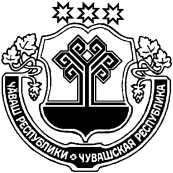 О внесении изменений в Генеральный план Краснооктябрьского сельского поселения Шумерлинского района Чувашской РеспубликиВ соответствии со статьями 9, 24, 25 Градостроительного кодекса Российской Федерации и руководствуясь частью 4 статьи 14 Федерального закона от 06.10.2003 №131- ФЗ «Об общих принципах организации местного самоуправления в Российской Федерации», Уставом Краснооктябрьского сельского поселения Шумерлинского района Чувашской РеспубликиСобрание депутатов Краснооктябрьского  сельского поселенияШумерлинского района Чувашской Республики решило:1. Внести изменения в Генеральный план Краснооктябрьского сельского поселения Шумерлинского района Чувашской Республики, утвержденный решением Собрания депутатов Краснооктябрьского сельского поселения Шумерлинского района от 27.11.2008 № 41/1.2. Утвердить карту изменений в Генеральный план Краснооктябрьского сельского поселения Шумерлинского района Чувашской Республики согласно приложению к настоящему решению.2. Настоящее решение вступает в силу после его официального опубликования в информационном издании «Вестник Краснооктябрьского  сельского поселения Шумерлинского района» и подлежит размещению на официальном сайте Краснооктябрьского  сельского поселения Шумерлинского района в сети «Интернет». Председатель Собрания депутатов Краснооктябрьского  сельского поселения                                                О.М.  АлексееваГлава  Краснооктябрьского сельского поселения Шумерлинского района   	                                                                          Т.В. Лазарева                                                                                                                                    Приложение                                                                                                                к Решению Собрания депутатов                                                                                                            № 13/1 от 16.07.2021г.     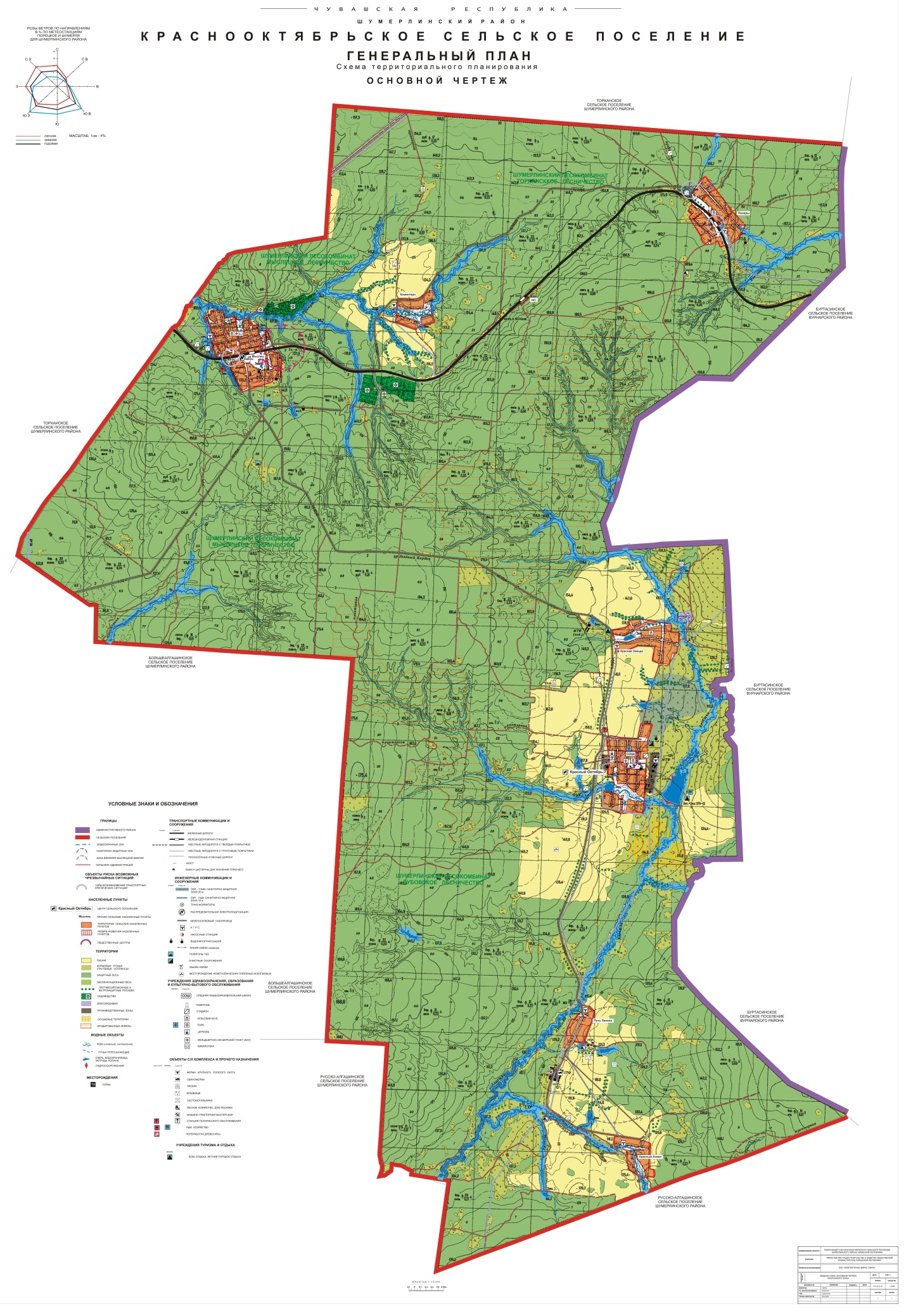 ЧĂВАШ РЕСПУБЛИКИÇĚМĚРЛЕ РАЙОНĚ  ЧУВАШСКАЯ РЕСПУБЛИКА   ШУМЕРЛИНСКИЙ РАЙОН ХĚРЛĔ ОКТЯБРЬ ЯЛ ПОСЕЛЕНИЙĚН ДЕПУТАТСЕН ПУХĂВĚ ЙЫШĂНУ   «16» июля  2021  № 13/1 Хěрле Октябрь поселокě     СОБРАНИЕ ДЕПУТАТОВ       КРАСНООКТЯБРЬСКОГОСЕЛЬСКОГО ПОСЕЛЕНИЯ РЕШЕНИЕ     « 16 » июля 2021  №  13/1поселок Красный Октябрь